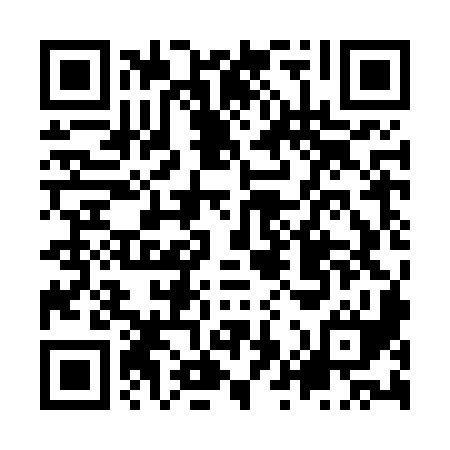 Ramadan times for Biliuskiai, LithuaniaMon 11 Mar 2024 - Wed 10 Apr 2024High Latitude Method: Angle Based RulePrayer Calculation Method: Muslim World LeagueAsar Calculation Method: HanafiPrayer times provided by https://www.salahtimes.comDateDayFajrSuhurSunriseDhuhrAsrIftarMaghribIsha11Mon4:454:456:4712:334:196:196:198:1412Tue4:424:426:4512:324:216:216:218:1713Wed4:394:396:4212:324:226:236:238:1914Thu4:374:376:4012:324:246:256:258:2115Fri4:344:346:3712:324:266:276:278:2316Sat4:314:316:3512:314:276:296:298:2617Sun4:284:286:3212:314:296:316:318:2818Mon4:254:256:2912:314:306:336:338:3019Tue4:224:226:2712:314:326:356:358:3320Wed4:194:196:2412:304:346:376:378:3521Thu4:164:166:2212:304:356:396:398:3722Fri4:134:136:1912:304:376:416:418:4023Sat4:104:106:1712:294:386:436:438:4224Sun4:074:076:1412:294:406:456:458:4525Mon4:044:046:1112:294:416:476:478:4726Tue4:004:006:0912:284:436:496:498:5027Wed3:573:576:0612:284:446:516:518:5228Thu3:543:546:0412:284:466:536:538:5529Fri3:513:516:0112:284:476:556:558:5730Sat3:473:475:5912:274:496:576:579:0031Sun4:444:446:561:275:507:597:5910:031Mon4:414:416:531:275:528:018:0110:052Tue4:374:376:511:265:538:038:0310:083Wed4:344:346:481:265:558:058:0510:114Thu4:314:316:461:265:568:078:0710:135Fri4:274:276:431:255:588:098:0910:166Sat4:234:236:411:255:598:118:1110:197Sun4:204:206:381:256:008:138:1310:228Mon4:164:166:361:256:028:158:1510:259Tue4:134:136:331:246:038:178:1710:2810Wed4:094:096:311:246:058:198:1910:31